О Т Ч Е ТО  РЕЗУЛЬТАТАХ  АНКЕТИРОВАНИЯпреподавательского состава СП СПО  по вопросам удовлетворенности качеством образовательной деятельности  по реализуемым образовательным программам в 2022 году Челябинск    2022Одним из инструментов проведения внутреннего анализа является анкетирование профессорско-преподавательского состава. Персонал является основной ценностью образовательной организации и уровень вовлеченности персонала в деятельность вуза определяет степень его успеха.Основные задачи анкетирования – получение информации о состоянии учебного процесса, выявление уровня удовлетворённости преподавателей работой в ЧИПС УрГУПС.
РЕЗУЛЬТАТЫ  АНКЕТИРОВАНИЯ ПРЕПОДАВАТЕЛЬСКОГО СОСТАВАВ разделах  анкеты было предложено 17 вопросов, характеризующих такие параметры как: удовлетворенность условиями реализации программы, материально-техническим и учебно-методическим обеспечением, удовлетворенность условиями работы и услугами, имеющихся в институте, оценка организации образовательного процесса в целом.Удовлетворенность условиями реализации образовательных программБлок анкеты  состоит из 6 вопросов, касающихся использованию современных методик в рамках преподаваемого курса, удовлетворенность участия в научных семинарах, конференциях; публикации в  отечественных и зарубежных изданиях; повышение квалификации; оценки качества учебно-методического обеспечения.Удовлетворенность материально-техническим и учебно-методическим обеспечением Блок анкеты  состоит из 7 вопросов, касающихся  условиями организации труда на кафедре, оснащенностью своего рабочего места, качеством фондов библиотеки, наполняемость электронно-библиотечной системы учебниками, учебно-методическими материалами  и качеством ее функционирования.Удовлетворенность условиями работы и  предоставляемыми услугамиБлок анкеты предусматривает 4 вопроса, касающихся удовлетворением педагогической и научно-исследовательской деятельностью,  внеучебных мероприятий, удовлетворенность условиями работы  и услугами,  имеющимися в институте.Общая удовлетворенность качеством предоставления образовательных услугВЫВОДЫ:Полученные данные анкетирования преподавателей в целом отражают  полную удовлетворенность  во всех сферах деятельности. Общая удовлетворенность качеством предоставляемых услуг по результатам анкетирования преподавателей в 2022 году составила 83,62 % , что является  полной удовлетворенностью.Средний процент удовлетворенности преподавателей возможностями для самореализации и отдельными аспектами  условиями труда составляет:сочетание педагогической и научной деятельности - 81,54%; возможности  повышения квалификации в установленные сроки - 94,55;условиями организации труда на кафедре и оснащенностью своего рабочего места - 89,09%.Организация  учебного процесса является ключевым критерием оценки удовлетворенности, так как, в большей мере, именно от этого зависит, насколько эффективно будет осуществляться основная профессиональная деятельность преподавателя  – работа со студентом. Также анкетирование  проводилось  с целью выявления положительных и отрицательных моментов в деятельности института, несущих риски снижения результативности и эффективности в образовательном процессе. Выявление рисков и управление ими позволит повысить качество деятельности института в целом.Результаты анкетирования будут включены в анализ - отчет о функционировании системы менеджмента качества ЧИПС УрГУПС со стороны руководства за 2022  год, который  ежегодно рассматривается  на ученом совете института. Анализ по итогам анкетирования преподавательского состава будут  рекомендованы для  рассмотрения на заседаниях ученого совета  для  ознакомления  педагогических кадров с информацией, позволяющей целенаправленно совершенствовать отдельные стороны своей педагогической деятельности, улучшать ее качество.Материалы  отчета о  результатах  анкетирования  учитываются директором  института  при принятии управленческих решений в дальнейшей работе.
.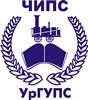 Челябинский институт путей сообщения –филиал федерального государственного бюджетногообразовательного учреждения высшего образования«Уральский государственный университет путей сообщения»(ЧИПС УрГУПС)УТВЕРЖДАЮДиректор ЧИПС УрГУПС«_____  » __________     2022 г.